MEDIJIZADEVA: ODZIV DRUŠTVA KRIMINALISTOV SLOVENIJE NA POSLANSKO POBUDO                SLOVENSKE NACIONALNE STRANKE O UKINITVI NPUSlovenska policija in s tem tudi slovenska kriminalistična policija, zagotavlja državljanom Republike Slovenije visok nivo varnosti, s katerim se lahko ponaša le malo držav. Kriminalisti, ki nam to ni le poklic, ampak tudi način življenja, se po svojih najboljših močeh trudimo za zakonito, strokovno in učinkovito opravljanje svojih nalog. Glede na izkazane ocene na področju stanja varnosti, glede na ocene, izhajajoče iz anket zaupanja javnosti v delo policije in izraženim občutkom varnosti, nam to dobro uspeva. Seveda pa slovenska policija ni osamljena v svojem boju, predvsem zoper mednarodni organizirani kriminal ter druge hude oblike kriminalitete, zato se učinkovito povezuje z drugimi policijami v mednarodnem okolju, s katerimi odlično sodeluje, izmenjuje informacije, znanje in izkušnje in je zelo cenjen partner v tem mednarodnem okolju, kjer povsod poznajo take ali podobne specializirane kriminalistične enote.Ker se vedno da kaj izboljšati, je bil za preiskovanje hudih oblik gospodarske kriminalitete in korupcije leta 2010 ustanovljen Nacionalni preiskovalni urad, ki združuje različne strokovnjake z mnogih področij gospodarske kriminalitete ter organiziranih in drugih hudih oblik kriminalitete. In prav NPU se učinkovito povezuje tako v Republiki Sloveniji z enotami znotraj policije,  z drugimi institucijami in organi s področja varnosti, kakor tudi s policijami drugih držav. Zavedamo se, da se mora kriminalistična policija  hitro in učinkovito prilagajati novim razmeram in okoliščinam na področju varnosti, se posodabljati, iskati nove poti in nadgrajevati svojo učinkovitost. Tako je tudi z Nacionalnim preiskovalnim uradom in z drugimi podsistemi v policiji in tudi zunaj nje. Ne zatiskamo si oči, da se ne da delati še bolje, zato venomer iščemo nove poti napredka in nadgrajevanja. Zato smo odprti za konstruktivne pripombe, pobude  in predloge.Nikakor pa ne pristajamo na neargumentirane predloge in posplošene ter zavajujoče ocene, ki jih je v svoji pobudi podala Slovenska nacionalna stranka; namen takega političnega predloga pa lahko zgolj slutimo. Po njihovi logiki tako sledi ukinitev Specializiranega državnega tožilstva in specializiranih kazenskih oddelkov sodišč za sojenje najzahtevnejših zadev. Politiko dojemamo kot zbirek idej, ki naj ustvarjajo pogoje za učinkovito, zakonito in strokovno delovanje državnih in drugih organov, nikakor pa ne kot mehanizem razdiranja, podiranja in oteževanja, če že ne kar  onemogočanja dela. Predlog, da se Nacionalni preiskovalni urad enostavno UKINE, je po našem mnenju  nepremišljen in destruktiven, saj bi njegova uveljavitev pomenila precejšen zastoj in težave  pri odkrivanju in preiskovanju najhujših oblik kriminalitete. Za konec pa samo drobec opisa dela in rezultatov NPU: V desetih letih obstoja so preiskovalci spisali kazenske ovadbe za kar 863 kaznivih dejanj, pri katerih so odkrili za skoraj 1,4 milijarde EUR škode oziroma protipravno pridobljene premoženjske koristi. Predsednik društva:                                                                                            Slavko KOROŠ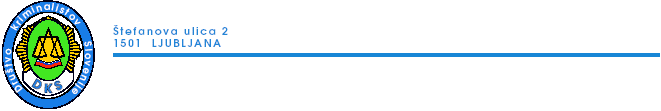 